SAMPLE LETTER DISCLOSING INTENTION TO APPLY FOR PROJECT REINVEST: FINANCIAL CAPABILITYCOUNSELING/COACHING FUNDS THROUGH MULTIPLE FCINTERMEDIARIES, HC Intermediaries, HFAs, or NWOsMODIFY TO FIT YOUR CIRCUMSTANCEProject Reinvest: Financial Capability sub-grantees will be required to keep copies of disclosure letters on file for the purposes of compliance reviewsDateMs. Marlene CorralIllinois Housing Development Authority111 E. Wacker Drive, #1000Chicago, IL 60601Dear Ms. Corral:I am writing to disclose (organization name)’s intent to apply for Project Reinvest: Financial Capability funds through the following entities:Name of organization #1 Name of organization #2Name of organization #3The following are the number of counseling/coaching units we are proposing during the grant period under each application: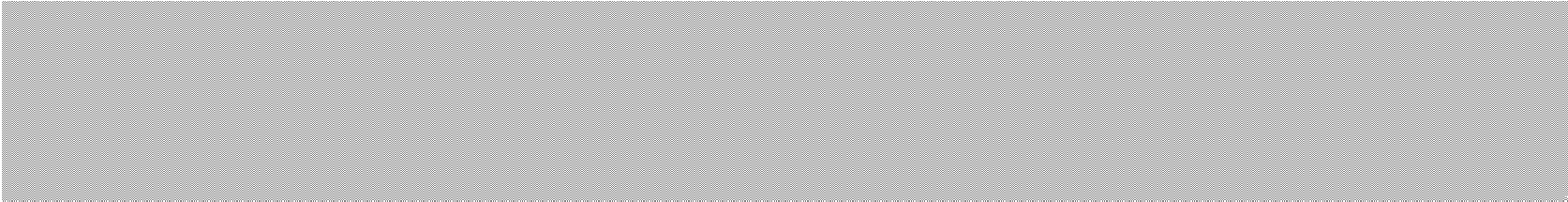 I certify that we have the ability to track these clients by counseling/coaching level and assign them to the appropriate entity for inclusion in each entity’s disbursement request in order to ensure double billing does not occur.I also certify that we will adhere to the requirements of the Project Reinvest: Financial Capability program, as described in the Project Reinvest: Financial Capability Funding Announcement, Grant Agreement, and other relevant documents.Sincerely,Name (authorizing official)Applying OrganizationGOALS outlined in this table should correspond with the Project Reinvest: Financial Capability Grant Goals in the “Proposed Counseling/Coaching Services” section of the application.GOALS outlined in this table should correspond with the Project Reinvest: Financial Capability Grant Goals in the “Proposed Counseling/Coaching Services” section of the application.GOALS outlined in this table should correspond with the Project Reinvest: Financial Capability Grant Goals in the “Proposed Counseling/Coaching Services” section of the application.Tier 1A Counseling/Coaching UnitsTier 1B Counseling/Coaching UnitsGoal with –Name of Organization #1 xxxxGoal with –Name of Organization #2xxxxGoal with –Name of Organization #3xxxxOrganization’s Total Goalsxxxx